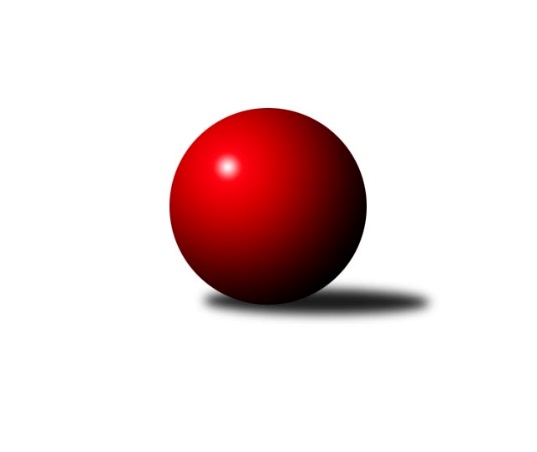 Č.13Ročník 2022/2023	5.2.2023Nejlepšího výkonu v tomto kole: 3554 dosáhlo družstvo: TJ Centropen Dačice1. KLM 2022/2023Výsledky 13. kolaSouhrnný přehled výsledků:TJ Sokol Duchcov	- TJ Lokomotiva Trutnov 	3:5	3424:3537	11.5:12.5	4.2.KK Vyškov	- TJ Třebíč	6:2	3517:3469	14.0:10.0	4.2.TJ Centropen Dačice	- TJ Spartak Přerov	5:3	3554:3522	13.5:10.5	4.2.KK Zábřeh	- TJ Valašské Meziříčí B	5:3	3379:3265	15.0:9.0	4.2.KK SDS Sadská	- TJ Loko České Velenice		dohrávka		26.3.CB Dobřany Klokani	- KK Slovan Rosice		dohrávka		7.4.Tabulka družstev:	1.	KK Zábřeh	13	9	0	4	62.5 : 41.5 	173.0 : 139.0 	 3436	18	2.	TJ Lokomotiva Trutnov	13	8	1	4	60.0 : 44.0 	160.5 : 151.5 	 3455	17	3.	TJ Sokol Duchcov	13	7	2	4	61.0 : 43.0 	162.5 : 149.5 	 3410	16	4.	KK SDS Sadská	12	7	1	4	59.5 : 36.5 	159.5 : 128.5 	 3381	15	5.	TJ Loko České Velenice	12	7	0	5	46.0 : 50.0 	139.5 : 148.5 	 3428	14	6.	KK Vyškov	13	6	1	6	51.5 : 52.5 	156.0 : 156.0 	 3421	13	7.	TJ Třebíč	13	5	2	6	51.5 : 52.5 	149.0 : 163.0 	 3417	12	8.	TJ Centropen Dačice	13	5	1	7	45.5 : 58.5 	146.0 : 166.0 	 3381	11	9.	TJ Spartak Přerov	13	5	1	7	43.5 : 60.5 	149.0 : 163.0 	 3377	11	10.	CB Dobřany Klokani	11	3	2	6	38.0 : 50.0 	128.5 : 135.5 	 3341	8	11.	TJ Valašské Meziříčí B	12	4	0	8	45.0 : 51.0 	139.0 : 149.0 	 3403	8	12.	KK Slovan Rosice	12	3	1	8	36.0 : 60.0 	137.5 : 150.5 	 3353	7Podrobné výsledky kola:	 TJ Sokol Duchcov	3424	3:5	3537	TJ Lokomotiva Trutnov 	Jiří Zemánek	152 	 153 	 134 	153	592 	 3:1 	 561 	 148	119 	 151	143	Šimon Fiebinger	Zdeněk Ransdorf	160 	 145 	 157 	152	614 	 4:0 	 528 	 120	138 	 133	137	Petr Kotek	David Horák	132 	 128 	 143 	122	525 	 0:4 	 621 	 159	148 	 160	154	Marek Žoudlík	Milan Stránský	155 	 137 	 136 	132	560 	 0.5:3.5 	 640 	 173	167 	 168	132	Roman Straka	Jaroslav Bulant	126 	 146 	 155 	147	574 	 3:1 	 583 	 156	142 	 143	142	Kamil Fiebinger	Matěj Novák	141 	 147 	 151 	120	559 	 1:3 	 604 	 149	142 	 154	159	Ondřej Stránskýrozhodčí: Josef Strachoň st.Nejlepší výkon utkání: 640 - Roman Straka	 KK Vyškov	3517	6:2	3469	TJ Třebíč	Josef Touš	170 	 144 	 150 	139	603 	 3:1 	 577 	 140	141 	 144	152	Jan Ševela *1	Ondřej Ševela	135 	 138 	 153 	156	582 	 2:2 	 593 	 161	144 	 146	142	Robert Pevný	Tomáš Procházka	119 	 160 	 156 	143	578 	 2:2 	 572 	 142	134 	 148	148	Jaroslav Tenkl	Pavel Vymazal	141 	 159 	 129 	161	590 	 2:2 	 597 	 152	152 	 139	154	Kamil Nestrojil	Filip Kordula	137 	 133 	 135 	169	574 	 2:2 	 554 	 151	128 	 140	135	Mojmír Novotný	Robert Mondřík	155 	 151 	 146 	138	590 	 3:1 	 576 	 143	156 	 140	137	Lukáš Vikrozhodčí: Bohumír Trávníčekstřídání: *1 od 31. hodu Petr BenediktNejlepší výkon utkání: 603 - Josef Touš	 TJ Centropen Dačice	3554	5:3	3522	TJ Spartak Přerov	Petr Vojtíšek	171 	 141 	 140 	151	603 	 1.5:2.5 	 608 	 152	141 	 152	163	Jiří Divila	Jiří Němec	141 	 134 	 157 	123	555 	 1:3 	 609 	 148	148 	 152	161	Jakub Pleban	Tomáš Pospíchal	156 	 130 	 155 	158	599 	 3:1 	 585 	 147	139 	 150	149	Jakub Fabík	Michal Waszniovski	160 	 151 	 147 	151	609 	 4:0 	 527 	 130	130 	 128	139	David Janušík *1	Karel Novák	129 	 130 	 147 	148	554 	 3:1 	 525 	 139	129 	 142	115	Jiří Zezulka	Josef Brtník	152 	 156 	 160 	166	634 	 1:3 	 668 	 164	162 	 177	165	Michal Pytlíkrozhodčí: Václav Zajícstřídání: *1 od 87. hodu Petr PavelkaNejlepší výkon utkání: 668 - Michal Pytlík	 KK Zábřeh	3379	5:3	3265	TJ Valašské Meziříčí B	Martin Sitta	132 	 142 	 150 	136	560 	 1:3 	 589 	 136	172 	 152	129	Radim Metelka	Václav Švub	135 	 127 	 128 	129	519 	 2:2 	 529 	 124	144 	 134	127	Vladimír Výrek	Jiří Michálek	132 	 145 	 149 	132	558 	 2:2 	 560 	 143	132 	 159	126	Ivan Říha	Adam Mísař	153 	 155 	 136 	151	595 	 4:0 	 505 	 120	143 	 114	128	Daniel Šefr	Marek Ollinger	134 	 149 	 143 	159	585 	 4:0 	 532 	 127	144 	 133	128	Michal Juroška	Tomáš Dražil	153 	 133 	 130 	146	562 	 2:2 	 550 	 145	134 	 140	131	Dalibor Tučekrozhodčí: Soňa KeprtováNejlepší výkon utkání: 595 - Adam MísařPořadí jednotlivců:	jméno hráče	družstvo	celkem	plné	dorážka	chyby	poměr kuž.	Maximum	1.	Michal Pytlík 	TJ Spartak Přerov	628.35	399.1	229.3	0.5	8/8	(668)	2.	Radim Metelka 	TJ Valašské Meziříčí B	601.08	383.7	217.4	0.8	8/8	(637)	3.	Roman Straka 	TJ Lokomotiva Trutnov 	599.46	386.0	213.4	1.3	8/8	(640)	4.	Ondřej Stránský 	TJ Lokomotiva Trutnov 	598.04	387.7	210.3	2.0	8/8	(640)	5.	Lukáš Vik 	TJ Třebíč	591.79	386.1	205.7	1.2	8/8	(618)	6.	Jaroslav Bulant 	TJ Sokol Duchcov	588.64	380.5	208.1	2.9	7/7	(638)	7.	Jiří Němec 	TJ Centropen Dačice	588.49	375.0	213.5	0.7	5/7	(625)	8.	Marek Ollinger 	KK Zábřeh	588.43	384.2	204.2	2.8	7/7	(631)	9.	Tomáš Bek 	KK SDS Sadská	586.67	376.0	210.7	1.6	5/7	(612)	10.	Tomáš Maroušek 	TJ Loko České Velenice	586.39	382.0	204.4	4.6	7/7	(622)	11.	Tomáš Juřík 	TJ Valašské Meziříčí B	583.13	378.9	204.2	2.4	6/8	(603)	12.	Petr Vojtíšek 	TJ Centropen Dačice	582.94	379.2	203.7	1.7	7/7	(613)	13.	Ladislav Chmel 	TJ Loko České Velenice	582.00	382.2	199.8	2.7	5/7	(611)	14.	Jiří Baloun 	CB Dobřany Klokani	581.75	377.9	203.8	1.0	6/6	(645)	15.	Kamil Fiebinger 	TJ Lokomotiva Trutnov 	580.97	385.5	195.4	3.9	7/8	(601)	16.	Ondřej Ševela 	KK Vyškov	580.16	380.1	200.1	2.6	7/7	(628)	17.	Jiří Zemek 	KK Slovan Rosice	579.88	379.8	200.0	1.8	6/7	(609)	18.	Antonín Svoboda 	KK SDS Sadská	578.47	390.1	188.3	4.4	5/7	(605)	19.	Jiří Zemánek 	TJ Sokol Duchcov	577.45	376.7	200.8	2.2	7/7	(640)	20.	Martin Sitta 	KK Zábřeh	577.43	379.8	197.7	2.0	7/7	(614)	21.	Marek Žoudlík 	TJ Lokomotiva Trutnov 	576.17	381.4	194.8	2.2	8/8	(621)	22.	Lukáš Doubrava 	CB Dobřany Klokani	575.92	376.1	199.8	2.1	6/6	(634)	23.	Petr Pevný 	KK Vyškov	575.57	381.5	194.0	3.4	7/7	(611)	24.	Josef Touš 	KK Vyškov	575.16	379.0	196.2	2.4	7/7	(604)	25.	Ivo Fabík 	KK Slovan Rosice	574.03	371.1	203.0	1.6	7/7	(614)	26.	Jiří Novotný 	TJ Loko České Velenice	573.00	381.8	191.2	4.6	5/7	(599)	27.	Tomáš Dražil 	KK Zábřeh	572.94	376.0	197.0	4.3	7/7	(599)	28.	Milan Stránský 	TJ Sokol Duchcov	572.76	378.5	194.3	3.0	7/7	(638)	29.	Robert Pevný 	TJ Třebíč	571.98	378.0	193.9	3.0	8/8	(604)	30.	Jiří Michálek 	KK Zábřeh	571.12	384.0	187.1	5.0	7/7	(601)	31.	David Ryzák 	TJ Lokomotiva Trutnov 	570.69	376.1	194.6	3.8	7/8	(605)	32.	Robert Mondřík 	KK Vyškov	570.63	381.5	189.1	4.5	6/7	(598)	33.	Adam Mísař 	KK Zábřeh	570.24	374.4	195.8	3.2	7/7	(595)	34.	Martin Schejbal 	KK SDS Sadská	569.27	374.1	195.2	2.7	5/7	(607)	35.	Zdeněk Pospíchal 	TJ Centropen Dačice	568.81	376.3	192.5	3.1	7/7	(596)	36.	Dalibor Tuček 	TJ Valašské Meziříčí B	568.43	370.8	197.6	2.2	7/8	(621)	37.	David Horák 	TJ Sokol Duchcov	567.05	375.7	191.4	3.9	7/7	(597)	38.	Vladimír Výrek 	TJ Valašské Meziříčí B	566.29	377.1	189.1	2.7	7/8	(604)	39.	Michal Juroška 	TJ Valašské Meziříčí B	565.50	379.1	186.4	3.0	8/8	(589)	40.	Tomáš Procházka 	KK Vyškov	564.90	371.5	193.4	1.8	6/7	(603)	41.	Michal Hrdlička 	KK Slovan Rosice	564.33	371.9	192.4	3.3	6/7	(610)	42.	Mojmír Novotný 	TJ Třebíč	564.06	377.2	186.9	4.5	8/8	(626)	43.	Jakub Fabík 	TJ Spartak Přerov	563.80	371.3	192.5	3.9	7/8	(589)	44.	Branislav Černuška 	TJ Loko České Velenice	563.17	379.3	183.9	2.4	6/7	(599)	45.	Aleš Košnar 	KK SDS Sadská	562.48	372.5	190.0	3.2	7/7	(590)	46.	Filip Kordula 	KK Vyškov	562.26	376.3	186.0	6.2	7/7	(609)	47.	Adam Palko 	KK Slovan Rosice	562.20	370.1	192.1	2.2	6/7	(602)	48.	Miroslav Dvořák 	TJ Loko České Velenice	561.29	372.3	188.9	5.5	7/7	(610)	49.	Jakub Pleban 	TJ Spartak Přerov	561.10	369.1	192.0	3.1	8/8	(609)	50.	David Sukdolák 	KK SDS Sadská	560.88	376.1	184.8	3.9	5/7	(602)	51.	Ondřej Touš 	TJ Loko České Velenice	559.28	389.4	169.8	7.5	5/7	(608)	52.	Václav Švub 	KK Zábřeh	556.16	370.5	185.7	3.4	7/7	(585)	53.	Zbyněk Dvořák 	TJ Loko České Velenice	554.54	376.9	177.7	5.2	6/7	(611)	54.	Martin Pejčoch 	CB Dobřany Klokani	554.50	365.2	189.3	3.4	6/6	(606)	55.	Tomáš Pospíchal 	TJ Centropen Dačice	554.40	375.4	179.0	5.0	7/7	(599)	56.	Michal Waszniovski 	TJ Centropen Dačice	553.00	371.2	181.8	5.1	6/7	(620)	57.	Vlastimil Zeman 	CB Dobřany Klokani	551.40	365.2	186.2	5.7	5/6	(598)	58.	Ivan Říha 	TJ Valašské Meziříčí B	551.13	375.0	176.1	6.4	6/8	(609)	59.	Kamil Hlavizňa 	KK Slovan Rosice	549.47	372.1	177.4	5.9	5/7	(596)	60.	Šimon Fiebinger 	TJ Lokomotiva Trutnov 	549.33	375.5	173.8	5.8	6/8	(575)	61.	Petr Miláček 	KK SDS Sadská	548.83	363.9	184.9	3.5	6/7	(600)	62.	David Janušík 	TJ Spartak Přerov	547.87	366.0	181.8	4.2	6/8	(581)	63.	Jiří Divila 	TJ Spartak Přerov	545.08	363.9	181.2	4.1	8/8	(608)	64.	Václav Pešek 	KK SDS Sadská	542.40	368.6	173.8	4.1	6/7	(579)	65.	Michal Šneberger 	CB Dobřany Klokani	540.40	364.2	176.2	6.5	6/6	(610)	66.	Václav Špička 	KK Slovan Rosice	539.13	361.2	178.0	6.1	6/7	(596)	67.	Jiří Semelka 	TJ Sokol Duchcov	538.10	373.6	164.6	5.4	5/7	(589)	68.	Radek Jalovecký 	TJ Sokol Duchcov	537.50	369.5	168.1	6.9	5/7	(585)	69.	Petr Pavelka 	TJ Spartak Přerov	534.63	359.6	175.1	7.7	7/8	(590)	70.	Josef Fišer  ml.	CB Dobřany Klokani	532.69	369.2	163.5	6.5	4/6	(581)		Zdeněk Dvořák 	TJ Loko České Velenice	627.00	390.7	236.3	0.7	3/7	(643)		Zdeněk Ransdorf 	TJ Sokol Duchcov	617.19	396.5	220.7	0.9	3/7	(707)		Pavel Kabelka 	TJ Centropen Dačice	597.00	380.0	217.0	1.0	1/7	(597)		Kamil Nestrojil 	TJ Třebíč	596.33	390.3	206.0	1.7	3/8	(600)		Jan Ševela 	TJ Třebíč	595.28	382.3	213.0	1.6	5/8	(618)		Pavel Vymazal 	KK Vyškov	584.50	391.8	192.8	3.5	2/7	(601)		Josef Brtník 	TJ Centropen Dačice	583.50	395.3	188.2	2.0	3/7	(634)		Petr Janák 	TJ Centropen Dačice	581.00	367.0	214.0	1.5	2/7	(599)		Václav Schejbal 	KK SDS Sadská	580.08	372.3	207.8	1.3	4/7	(608)		Petr Benedikt 	TJ Třebíč	578.50	386.0	192.5	4.5	2/8	(620)		Jan Večerka 	KK Vyškov	569.00	362.0	207.0	5.0	1/7	(569)		Vlastimil Zeman  ml.	CB Dobřany Klokani	568.50	381.5	187.0	5.8	2/6	(595)		Matěj Novák 	TJ Sokol Duchcov	560.00	359.0	201.0	0.5	2/7	(561)		Jaroslav Tenkl 	TJ Třebíč	559.35	376.7	182.7	3.2	5/8	(579)		Tomáš Jelínek 	KK Vyškov	557.00	365.0	192.0	6.0	1/7	(557)		Dalibor Matyáš 	KK Slovan Rosice	556.50	373.4	183.1	2.6	4/7	(591)		Dalibor Lang 	TJ Třebíč	554.33	368.8	185.5	5.5	3/8	(581)		Vladimír Mánek 	TJ Spartak Přerov	553.00	358.3	194.7	4.7	3/8	(578)		Josef Fišer  nejml.	CB Dobřany Klokani	547.78	363.0	184.8	3.6	3/6	(585)		Jiří Bartoníček 	TJ Lokomotiva Trutnov 	543.00	371.0	172.0	6.0	1/8	(573)		Karel Novák 	TJ Centropen Dačice	541.00	356.0	185.0	2.5	2/7	(554)		Vlastimil Bělíček 	TJ Spartak Přerov	540.00	356.0	184.0	3.0	1/8	(540)		Jiří Axman 	KK Slovan Rosice	538.67	357.8	180.8	4.8	3/7	(576)		Jiří Zezulka 	TJ Spartak Přerov	537.00	354.0	183.0	4.0	2/8	(549)		Miroslav Ježek 	TJ Třebíč	536.25	366.9	169.4	7.9	4/8	(561)		Miroslav Volek 	TJ Valašské Meziříčí B	536.00	366.0	170.0	6.0	1/8	(536)		Dušan Rodek 	TJ Centropen Dačice	534.44	356.3	178.1	4.6	4/7	(573)		Matouš Krajzinger 	TJ Valašské Meziříčí B	533.75	354.0	179.8	6.5	2/8	(543)		Petr Kotek 	TJ Lokomotiva Trutnov 	531.20	369.3	161.9	7.4	5/8	(543)		Libor Daňa 	TJ Spartak Přerov	527.00	369.0	158.0	7.0	1/8	(527)		Miroslav Ptáček 	KK Slovan Rosice	520.50	364.0	156.5	6.5	1/7	(554)		Daniel Šefr 	TJ Valašské Meziříčí B	509.67	354.7	155.0	8.8	3/8	(532)Sportovně technické informace:Starty náhradníků:registrační číslo	jméno a příjmení 	datum startu 	družstvo	číslo startu23052	Šimon Fiebinger	04.02.2023	TJ Lokomotiva Trutnov 	1x18625	Pavel Vymazal	04.02.2023	KK Vyškov	1x
Hráči dopsaní na soupisku:registrační číslo	jméno a příjmení 	datum startu 	družstvo	14978	Daniel Šefr	04.02.2023	TJ Valašské Meziříčí B	Program dalšího kola:14. kolo11.2.2023	so	9:30	TJ Valašské Meziříčí B - KK Vyškov	11.2.2023	so	10:00	TJ Loko České Velenice - TJ Centropen Dačice	11.2.2023	so	11:30	TJ Spartak Přerov - TJ Sokol Duchcov	11.2.2023	so	16:00	TJ Třebíč - KK SDS Sadská	11.2.2023	so	16:00	KK Slovan Rosice - KK Zábřeh	Nejlepší šestka kola - absolutněNejlepší šestka kola - absolutněNejlepší šestka kola - absolutněNejlepší šestka kola - absolutněNejlepší šestka kola - dle průměru kuželenNejlepší šestka kola - dle průměru kuželenNejlepší šestka kola - dle průměru kuželenNejlepší šestka kola - dle průměru kuželenNejlepší šestka kola - dle průměru kuželenPočetJménoNázev týmuVýkonPočetJménoNázev týmuPrůměr (%)Výkon10xMichal PytlíkPřerov66811xMichal PytlíkPřerov116.016685xRoman StrakaTrutnov6401xJosef BrtníkDačice110.16341xJosef BrtníkDačice6345xRoman StrakaTrutnov109.76401xMarek ŽoudlíkTrutnov6211xAdam MísařZábřeh A107.145951xMartin PejčochCB Dobřany 6162xMarek ŽoudlíkTrutnov106.446217xZdeněk RansdorfDuchcov 6143xRadim MetelkaVal. Meziříčí106.06589